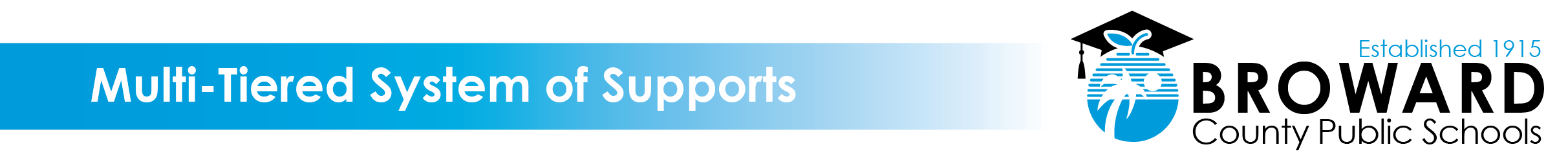 MULTI-TIERED SYSTEM OF SUPPORTS CURRICULUM ELA INVENTORY  2018 - 2019Document all supports and upload supporting documentation in BASIS 3.0.School Name: School Name: Principal:Principal:Principal:Principal:MTSS/RtI Contact:MTSS/RtI Contact:MTSS/RtI Contact:School Year:  School Year:  Grade Levels Universal Screener Universal Screener Universal (Tier 1)Instruction Universal (Tier 1)AssessmentsUniversal (Tier 1)Supplemental Universal (Tier 1)Supplemental Targeted (Tier 2) Interventions Intensive (Tier 3) Interventions Intensive (Tier 3) Interventions Progress MonitoringTools Oral LanguagePhonological AwarenessDecoding and Word RecognitionFluencyReading Strategies Vocabulary and Concept DevelopmentComprehension Skills and Response to TextWriting